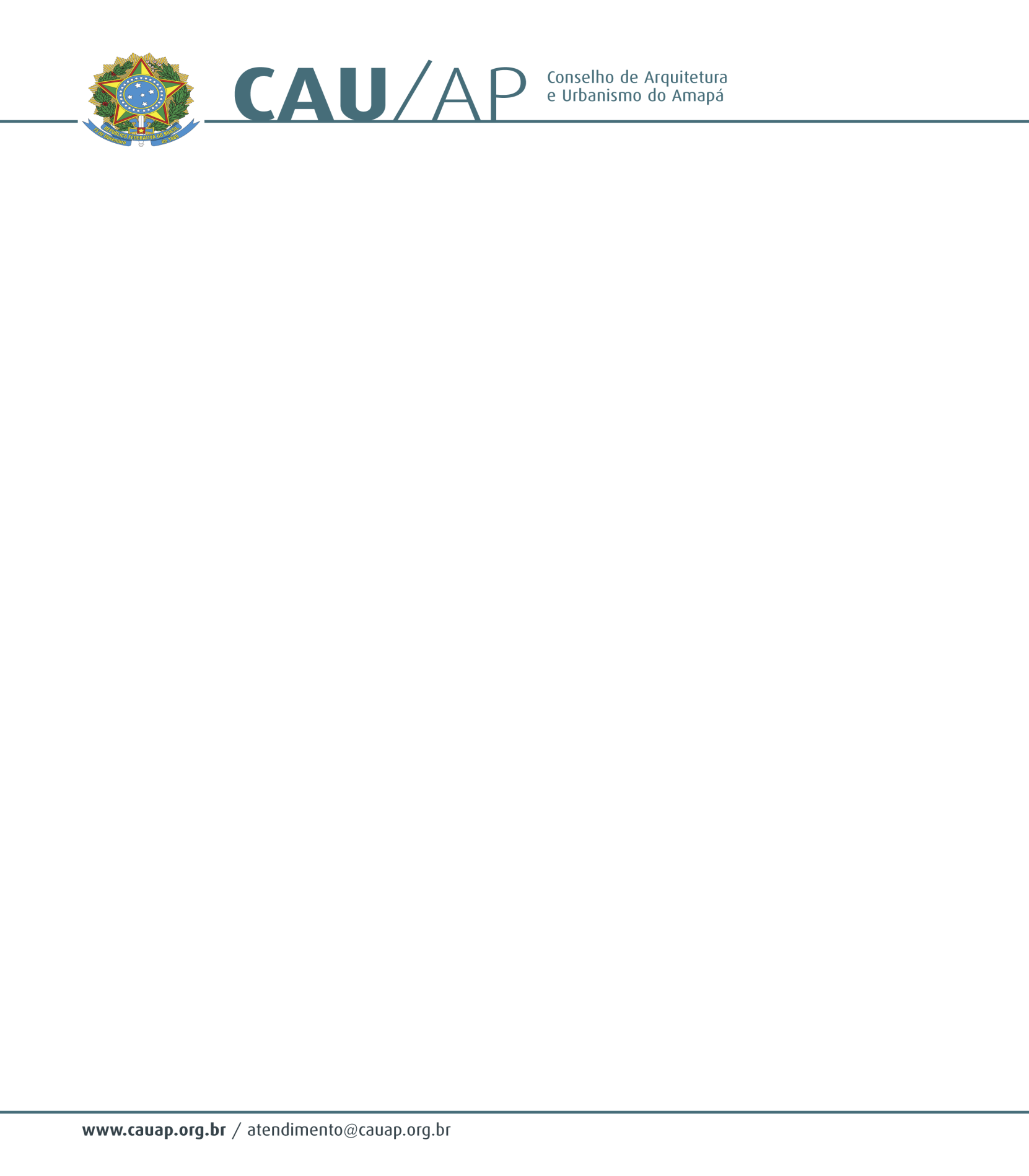 PORTARIA Nº 017, DE 16 DE ABRIL DE 2012Dispõe sobre a nomeação dos membros                                                                                                                                                                                        externos da Comissão de ENSINO E EXERCÍCIO PROFISSIONAL para o exercício do ano de 2012.Presidente do (CAU/AP), no uso das atribuições que lhe conferem o Regimento aprovado na Sessão Plenária Extraordinária n° 3, de 13 de dezembro de 2011:RESOLVE: Art.1° Nomear a Arquiteta SILVIA HELENA DIAS DA SILVA para a Comissão de ENSINO E EXERCÍCIO PROFISSIONAL do CAU/AP para o exercício do ano de 2012, como membro titular externo.Art.20  Esta Portaria entra em vigor nesta data.Dê ciência, publique e cumpra-se.Artº. JOSE ALBERTO TOSTESPRESIDENTE DO CAU/AP